STÁTNÍ POZEMKOVÝ ÚŘAD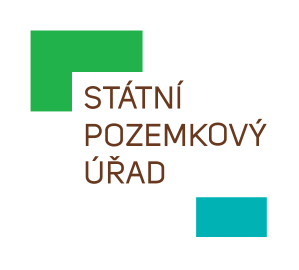  Sídlo: Husinecká 1024/11a, 130 00 Praha 3 - Žižkov, IČO: 01312774, DIČ: CZ 01312774Krajský pozemkový úřad pro Jihomoravský kraj, Pobočka VyškovPalánek 250/1, Brňany, 682 01 VyškovGEON, s.r.o.Vážený panIng. Albert KmeťNa Padělkách 421664 52 SokolniceVáš dopis zn.: 	 Ze dne:		 Naše značka:	SPU 033800/2024UID: 		spudms00000014290450Spisová značka:	SP854/2024-523205Vyřizuje.: 	Ing. Jiří KramplTel.:		724913207ID DS:		z49per3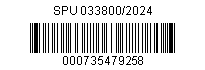 E-mail:		j.krampl@spucr.czDatum:		29. 1. 2024GTP pro PSZ KoPÚ v k.ú. Hodějice - objednávkaVážený pane inženýre,v rámci zpracování Plánu společných zařízení pro Komplexní pozemkové úpravy v k.ú. Hodějice (okres Vyškov) u Vás objednáváme GTP v k.ú. Hodějice viz situace a podklady v příloze:Předpokládaný rozsah pracíPředpokládaná cena zakázky: 80 000,00 Kč bez DPH.Termín dodání: do 29.3.2024Po dodání požadovaných dat vystavte prosím fakturu, která musí být doručena na níže uvedenou doručovací adresu.Faktura musí být vystavena na ODBĚRATELE:Státní pozemkový úřad, Husinecká 1024/11a, 130 00 Praha 3, IČ: 01312774, neplátce DPH.Ve faktuře bude uveden KONEČNÝ PŘÍJEMCE:doručovací adresa: Státní pozemkový úřad, Krajský pozemkový úřad pro Jihomoravský kraj, pobočka Vyškov, Palánek 250/1, 682 01 Vyškov.Za odběratele data převezme Bc. Eva Smutná, tel.: 727 957 123, e-mail: e.smutna@spucr.cz  Žádáme Vás o písemné potvrzení - akceptaci této objednávky (nejlépe e-mailem na j.krampl@spucr.cz ) S pozdravemIng. Jiří Kramplvedoucí Pobočky VyškovStátní pozemkový úřadPříloha/Přílohy 1. Podklad pro GTP HodějiceKoPÚ HodějiceCena bez DPHPředběžný GTPSondážní práce včetně dopravy30 000,00vrt 16 ks (2 m)Laboratorní analýzy zemin včetně dopravy15 000,00Sled, koordinace a řízení průzkumných prací včetně dopravy15 000,00Vyhodnocení průzkumu závěrečná zpráva, návrh opatření20 000,00Cena celkem bez DPH80 000,00 Kč80 000,00 Kč